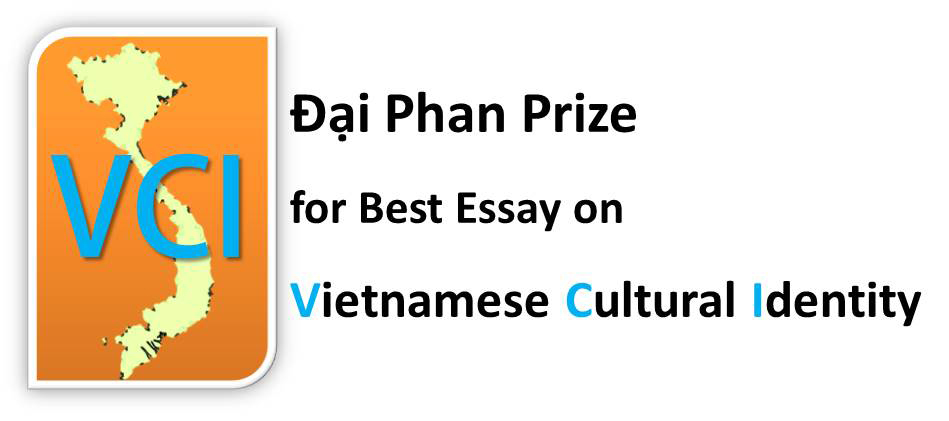 Cuộc thi viết Phan Đại: Viết về Bản Sắc Văn Hóa Việt NamCOVER PAGE / ĐĂNG KÝ NỘP BÀI______________		______________		______________Last name / Họ		First name / Tên		Middle name / Chữ lótEssay title / Tựa bài: 	_________________________________________Check applicable field(s) / Đánh dấu (các) ngành thích hợp:  ___ Literature / Văn chương                                           ___ Visual Arts / Nghệ thuật    ___ Architecture / Kiến trúc      ___ Music / Âm nhạc Original language of submission / Ngôn ngữ của bài viết:  ______________Approximate word count / Số chữ của bài viết:  ______________Date of finishing the essay (month/year) / Tháng/năm hoàn tất bài viết:  __________________Country you are living in / Nơi sinh sống hiện tại: __________________